Antony C/o-Mobile: +971 502360357Email: sujith.344132@2freemail.com CAREER OBJECTIVETo work with one of the premier organizations in an environment of excellence and to achieve desired goals of being noticed as one of the best asset for the company by way of challenging job assignments.

WORK EXPERIENCE:Over 7 years of experience in Windows Server Administration. Previously worked with Hewlett Packard Enterprise as a Service Delivery Consultant. Employer 		:  Hewlett Packard Enterprise (5th November 2015 to 20th January 2017)Client			:  Deutsche BankProject 			:Offshore Wintel Server SupportRole			: Service Delivery ConsultantJob Profile:Daily health checks and remediation of issues related to Backups, Network and Storage.End to end troubleshooting of WindowsServer related issues.Coordination with VMware team for Virtual machine related issues. Patching of Windows and Virtual machines via BMC Bladelogic Tool.Coordination with Datacenter/ Storage and Network teams for related issues.Installation and configuration of Software.Having knowledge on various tools like HPSA, BMC Bladelogic, ServiceNow etc.Employer name 	:  HCL Technologies (21St August1 2014 to 9th October 2015)
Project 			:Microsoft Dynamics AX
Client			:  Microsoft
Role			: Technical Consultant (Windows Server Infrastructure L3 Support 24/7)Job ProfileCreation and Planning of Server environments like Production, UAT and SIT.End to end Server infrastructure support and maintenance for critical Microsoft Applications like MS Expense2.0, MS Finance, IT Finance and MOPR.Installation and configuration of Applications like Microsoft Windows Server 2008/2012 R2, SharePoint 2013, and mobile connector for Win8 phone app and Microsoft SQL Server 2012.Planning and performing monthly security patching to Production and UAT server.Server Deployments.Configuration of  IIS and Terminal servers and troubleshooting related issuesTroubleshooting of application and sharepoint related issues. Employer name 	:  Wipro Technologies (12th October 2009 to 19th August 2014)Project 1		:Microsoft Global Backup Operations Center.Client			:  MicrosoftRole			:  Project Engineer L1Job Profile: Have an Extensive knowledge in DPM hands-on experience in DPM V2 and DPM V3Experience in handling DPM V2 and DPM V3 Good exposure in handling Global Customers in 24/7 production support moduleHave extensive Hands on in Backup activities such as Monitoring the backup session, working on the backup failures and restoring the requested data from tape as well as disk backups.Project 2	:   Credit Suisse Global Windows Server DecommissioningClient		:    Credit SuisseRole		:   Wintel Administrator L2Job Profile: Credit Suisse is the leading financial service company. The project is decommissioning of UNIX / Windows Servers along with ESX hosts / Virtualization environment across all the major data centers across the globe. This is a managed service engagement delivered by 12 member team.There are series of activities involved in lifecycle management of servers from hardware coordination, OS, SAN, Network, backup etc. The team has achieved new heights of decommissioning maximum number of servers in the calendar year. Global server decommissioning team responsible for Credit Suisse’s complete decommissioning infrastructure in terms of managing the decommissioning process.An extensive knowledge in decommissioning of Windows servers globally. Good exposure in handling Global customers. Extensive exposure on Remedy 6.0(Change Management), Remedy 7(Incident Management), HP Asset Management, SAN reclaims, De-racking of servers from Data Centers and deletion of IP/DNS entries of Windows servers. Performs the due diligence in Change Management, prepares all decommission projects and reports.Project 3	:   Credit Suisse Global Windows Server Provisioning Client		:    Credit SuisseRole		:   SMEJob Profile:Server Provisioning Project Design reviewsGood knowledge in building/ provisioning Virtual machines using VMware 4.0Worked on Remedy 6 Change management and Incident managementWorked on BMC Bladelogic Server Automation tool and HP Asset ManagerProvisioning ESX hosts using Kick Start Gen having SAN attached storageInstallation of Windows Server 2008 R2 on HP servers via HP iLOConfiguration and troubleshooting of Windows Server 2008 R2Configuring SAN/ NAS storage for ESX hostsConfiguring VLANs for ESX hosts Performed Vmotion between clusters and datastoresPerformed successful DR test for ESX hosts RAID configuration using HP Prolaint DL380 G6 & G8 Intelligent provisioning Configuring Microsoft Failover Clustering for MSSQL Database serversStorage Carving using VERITAS Volume ManagerCreation of Dynamic Disk Groups and Volumes in VERITAS Volume ManagerCreation of Prod and DR cluster nodes using Microsoft Windows Server 2008 R2 Failover Cluster ManagerCreation of Mount Volume Points for SQL Database InstancesCreation of HP NIC Teaming and VLAN Tagging for multiple networksSuccessfully performed Prod-DR test for Microsoft Windows ClustersDaily calls with Global customer and service providers discussing the Hardware issues and concernsAcademic Qualifications:Computer Proficiency (IT Skills):CCNA – Routing and switching, Subnetting, NAT, VLAN, Routing Protocols, Configuring Router, Switch, wireless LAN and WAN devices.MCSE - Maintaining and troubleshooting Windows XP, Planning and implementing Windows Server 2003 network infrastructure, Designing Security, Windows Server 2008 R2-Hyper-V.CompTIA A+, N+, Assembling and troubleshooting computer hardware components.Global CertificationMCP – Microsoft Certified Professional	Awards and recognitionsReceived awards like “Feather in my cap” and “Thanks a Zillion” for the performance in the project.Proposed an idea to increase the productivity and reduce the lifecycle of the server decommissioning process and had been appreciated and recognized by the client(Credit-Suisse) which also increased the revenue for Wipro from customer and has been Certified as LEAN.Personal DetailsAge & Date of Birth		:	29 yrs, 09-08-1987Nationality			:	IndianSex				:	MaleMarital Status			:	MarriedReligion & Caste		:	Christian, Latin catholicLanguages Known		:	English, Hindi and MalayalamSl noLevelBranch/SpecializationUniversity/SyllabusPercentage of MarksYear 1B.ScPhysicsMahatma Gandhi University58.52009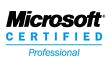 